§460.  ViolationsAny person who commits any of the actions specified in section 457, except in section 457, subsection 1, paragraph B, or otherwise fails, neglects or refuses to comply with the provisions of this subchapter or any rule promulgated hereunder is subject to the following civil penalties payable to the State, to be recovered in a civil action:  [PL 1981, c. 139 (NEW).]1.  First violation.  For the first violation, a civil penalty not to exceed $1,000; and[PL 1981, c. 139 (NEW).]2.  Subsequent violation.  For each subsequent violation, a civil penalty not to exceed $3,000.[PL 1981, c. 139 (NEW).]The commissioner may recover the penalties imposed for violations in a civil action brought in the commissioner's own name and, if the commissioner prevails in that action, the commissioner may recover full costs. The District Court and the Superior Court have concurrent jurisdiction of the actions. The Attorney General and the several district attorneys shall provide assistance to the commissioner.  [RR 2021, c. 1, Pt. B, §77 (COR).]All penalties received under this subchapter shall be paid to the Treasurer of State for deposit in the General Fund.  [PL 1981, c. 139 (NEW).]SECTION HISTORYPL 1981, c. 139 (NEW). RR 2021, c. 1, Pt. B, §77 (COR). The State of Maine claims a copyright in its codified statutes. If you intend to republish this material, we require that you include the following disclaimer in your publication:All copyrights and other rights to statutory text are reserved by the State of Maine. The text included in this publication reflects changes made through the First Regular and First Special Session of the 131st Maine Legislature and is current through November 1, 2023
                    . The text is subject to change without notice. It is a version that has not been officially certified by the Secretary of State. Refer to the Maine Revised Statutes Annotated and supplements for certified text.
                The Office of the Revisor of Statutes also requests that you send us one copy of any statutory publication you may produce. Our goal is not to restrict publishing activity, but to keep track of who is publishing what, to identify any needless duplication and to preserve the State's copyright rights.PLEASE NOTE: The Revisor's Office cannot perform research for or provide legal advice or interpretation of Maine law to the public. If you need legal assistance, please contact a qualified attorney.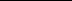 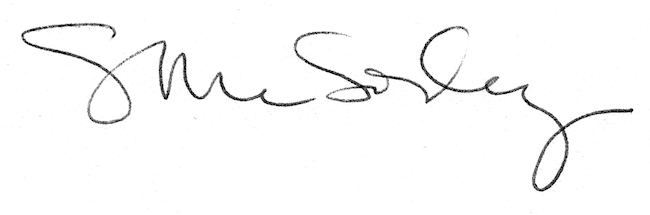 